PRACOVNÍ LIST – DODA HUSITSKÁ1. Doplň neúplný text.Za vlády syna Karla IV. _______________ prožívá naše země úpadek. Mnozí kněží žijí v _________ a prodávají ____________. Mezi kněžími, kteří žádají, aby církev byla chudá a pomáhala lidem,byl i ______ ________. Byl profesorem na _____________ _______________ a kázal v kapli ____________. Jeho názory se církvi nelíbily a tento kazatel byl pozván do města ______________, aby své učení obhájil. Hned po příjezdu byl _________________ a _________________. Bylpožádán, aby své učení ________________. Protože tak neučinil a za svojí pravdou si stál, byl /doplňte celé datum/___________________ upálen. Jeho popel byl vhozen do řeky _________.Jeho smrt vyvolala velké pobouření. Stoupenci jeho učení si začali říkat _______________. Jejich symbolem byl _____________. V jižních Čechách založili město _____________. Do čela tohoto hnutí se postavil ______ ________________. Ten se rozhodl upravit jako zbraně ____________ ______________. Vymyslel také ________ _________, která umožnila bojovníkům být ve stejné výšce jako rytíři na koních. Po smrti tohoto vojevůdce si část bojovníků začala říkat __________.Do čela hnutí se potom postavil ___________ ___________.2. K číslům doplň alespoň některé názvy husitských zbraní.Sudlice, halapartna, kopí, sekyra, sudlice, cep, kropáč, řemdih, sudlice ušatá, šídlo, meč.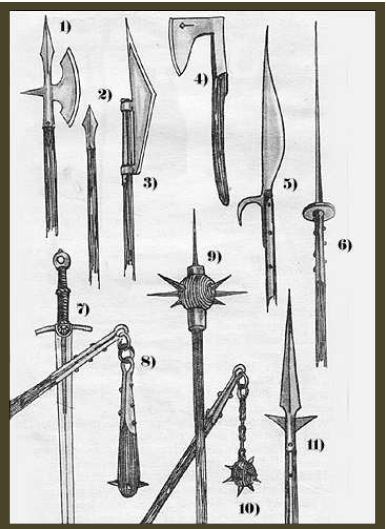 3. Zde se seznámíš s dalšími druhy husitských zbraní. Najdi a v osmisměrce vyznač názvy husitských zbraní podle nápovědy. Zbylá písmena tvoří tajenku.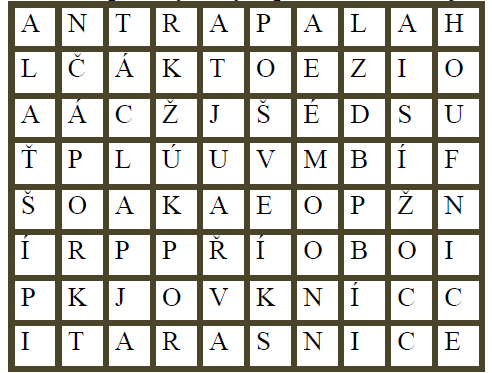 Nápověda: HALAPARTNA, HOUFNICE, TARASNICE, ŘEMDIH, KOPÍ, PÍŠŤALA, PAVÉZA, · PALCÁT, KROPÁČ, KUŠETajenka: První slova husitské písně:4. Pokus se přiřadit k obrázku název dalších husitských zbraní z osmisměrky.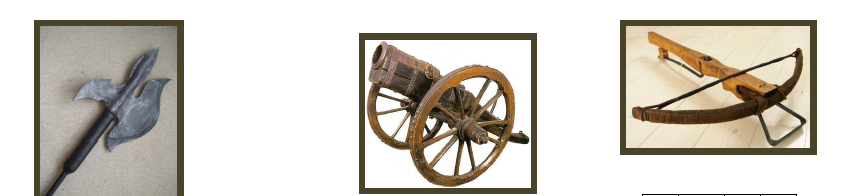 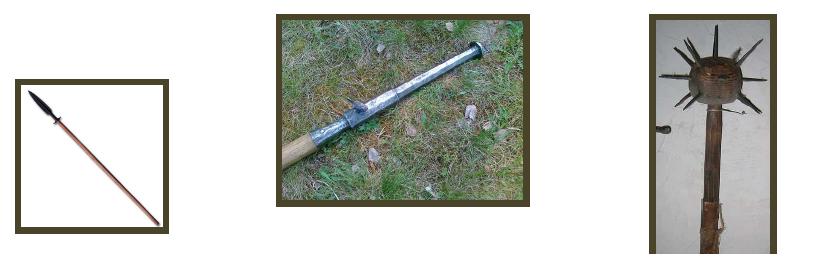 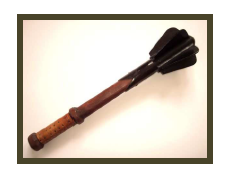 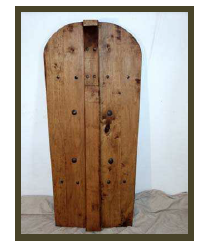 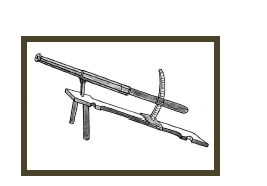 5. Utvoř správné dvojice. Přiřaď číslo a písmeno.6. Odpovídej ano – ne.1.9.2.  10.3.11.4.5.6.7.8.HLUHEKPŠKČÁTPZTREřešení1kázal v kapli BetlémskéAProkop Holý2husitská zbraňBkřižáci3jednooký hejtmanCJan Žižka z Trocnova4symbol husitůDsudlice5na šatek měli znamení křížeETábor6město, které založili husitéFJan Hus1.Jan Hus se narodil v městečku Husinci.ANO    -   NE2.Jan Hus viděl pouze na jedno oko.ANO    -   NE3.Jan Hus byl upálen 6. července 1413.ANO    -   NE4.Symbolem husitů byl kříž.ANO    -   NE5.Po smrti Jana Žižky husitské vojsko zaniklo.ANO    -   NE6.Po Žižkově smrti vedl husity Prokop Holý.ANO    -   NE7.První husitskou bitvou byla bitva u Lipan.ANO    -   NE8.Symbolem husitů byl kalich.ANO    -   NE9.Za vlády Karla IV. probíhaly husitské války.ANO    -   NE10.V bitvě u Domažlic zahnal křižáky zpěv husitského chorálu Kdož sú boží bojovníci.ANO    -   NE